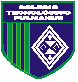 Colegio Tecnológico Pulmahue Coordinación Académica E. Media y Convivencia Escolar                                                                                               San Francisco de Mostazal, mayo 25 de 2020.                             7°  GUÍA VI DE APRENDIZAJE: SEGURIDAD ESCOLAR ESTUDIANTE:   Insertos en el Semana de Seguridad Escolar es que las actividades de esta semana estarán enfocadas a distintos temas, en Historia, reflexionaremos sobre el cambio climático.El cambio climático ha impactado sobre los sistemas naturales y humanos. Los cambios de precipitación, de temperatura, aumento del nivel del mar y sucesos climáticos extremos han afectado los ecosistemas y recursos hídricos del planeta, así como la seguridad alimentaria, la salud humana, los asentamientos y sociedades humanas.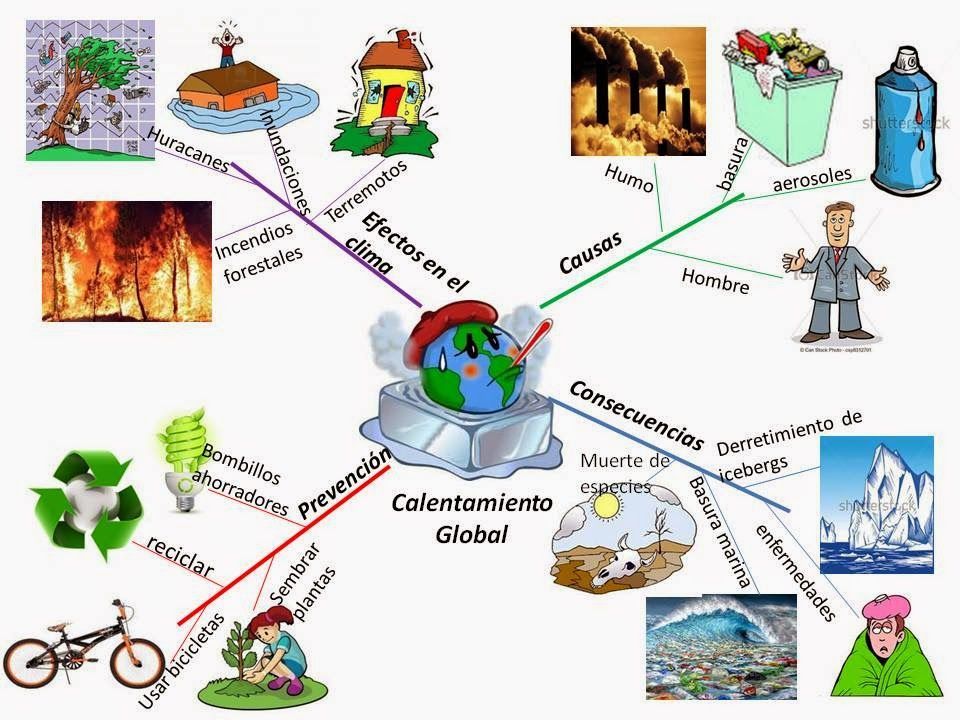 ACTIVIDADESAnaliza atentamente la gráfica.Escribe las causas del calentamiento global.Escribe las consecuencias del calentamiento globalRedacta una o varias acciones que haces tú y tu familia por prevenir el calentamiento global.Responda en su cuaderno y envíe a whatsapp o correo de contacto. profesora.yolanda.garcia@gmail.com o whatsapp +56 9 5941667    +56 9 67397030, plazo de entrega, viernes 22 de mayo de 2020.TEMA: ADAPTÁNDONOS AL CMABIO CLIMÁTICOASIGNATURA Historia CURSO: 7° AÑO BÁSICO                                                                PROFESOR: Yolanda M. García Jofré OBJETIVO: Explicar y evaluar los efectos de acciones humanas (conservación ambiental, cultivos, forestación y deforestación, entre otras) y de fenómenos naturales (sequías, erupciones volcánicas, entre otras). 